Anti-fraud and corruptionCoverdale K9 has a ‘zero tolerance’ policy towards fraud, bribery, and corruption. We will always investigate and seek to take disciplinary and /or legal action against those who commit, or assist anyone committing, fraud or any other improper activities in our operations. Coverdale K9 is committed to:developing an anti-fraud culture across the organisation seeking to minimize the opportunities for fraud, bribery, and corruption having effective systems, procedures, and controls in place to enable theprevention and detection of fraud, corruption, and briberyensuring that its staff are aware of the risks of fraud, bribery, and corruption andunderstand their obligations to report any actual or suspected incidents offraud, bribery, or corruptiontaking all reports of fraud, bribery, and corruption seriously, and investigatingthem proportionately and appropriately meeting its obligations to report any incidents of fraud, bribery, and corruptionto appropriate external authorities.We will provide adequate and appropriate resources to implement this policy and will ensure it is communicated and understood.Coverdale K9will review this policy statement annually to reflect new legal and regulatory developments and ensure good practice.Signed 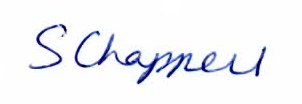 Date 4 January 2020Version 1